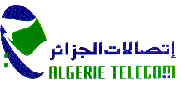 EPE - ALGERIE TELECOM - SPADIRECTION OPERATIONNELLE DE LA WILAYA DE BISKRANIF : 000216299033049 Sous-direction fonctions supportDépartement Achats et logistiqueService AchatAPPEL D'OFFRES NATIONAL OUVERT AVEC EXIGENCE DE CAPACITES MINIMALES N° : 01/DO/SDFS/DAL/SA/2020La direction opérationnelle de Biskra lance un appel d'offres national ouvert avec exigence de capacités minimales pour la : « Réalisation des travaux de canalisation dans la wilaya de Biskra » comme suit :Lot 1 : Travaux De Création Canalisation Cité CHARG L'OUED ECOLE BEN TALEB LICHANA (2.573 km)             Lot 2 : Travaux De Création Canalisation LOTISSEMENT ROUTE LIOUA PRES CFPA OULED DJELLAL (1.913 km)Lot 3 : Travaux De Canalisation Téléphonique A LA VILLE NOUVELLE OULED DJELLEL 02 FTTH (1.649 km)Lot 4 : Travaux De Création Canalisation EXTENSION LOTISSEMENT EST SIDI OKBA (1.847 km)Lot 5 : Travaux De Création Canalisation Cite 110 Logts Fontaine Des Gazelles (0.729 km)Lot 6 : Travaux De Création Canalisation CITE 180 LOGTS PROMOTIONNEL SIDI ROUAG TOLGA FTTH (0.720 km)Lot 7 : Travaux De Création Réseau Canalisation 60 LOGTS EL ALIA AGENCE FONCIERE BISKRA FTTH	(0.650 km)ELIGIBILITE DES CANDIDATSLe présent appel d'offres s'adresse uniquement aux personnes physiques et/ou morales soumissionnant seules ou dans le cadre de groupements momentanés d'entreprises, qualifiées dans le domaine des travaux de génie civil et canalisation, travaux publics, bâtiment et hydraulique de droit algérien, ayant des capacités techniques et financières pour la réalisation du projet selon les paliers suivants :Palier 01 : Pour les lots dont la distance est supérieure à 600 mètres linéaires (artère) : Seuls les soumissionnaires possédant un certificat de qualification et classification de 01 et plus sont appelés à soumissionner pour ces lots.Le représentant des sociétés intéressées peut se présenter, muni du cachet de l’entreprise à l’adresse ci-après :Direction Opérationnelle de BISKRASous-direction Fonctions SupportDépartement Achats et LogistiqueBureau des marchésBoulevard Hamouda Ahmed Ben Abderazzek, BISKRAPour retirer le dossier nécessaire à la présentation des offres contre le paiement de la somme de deux mille (2000,00) DA, le paiement se fera auprès de la banque BNA agence 386 au compte N° 001003860300000054 Clé 82.Les offres doivent être composées 	Les soumissionnaires doivent fournir des offres comportant :1. Un dossier administratif2. Une offre technique3. Une offre financièreLes trois (03) enveloppes susmentionnées sont insérées dans une seule enveloppe externe fermée et anonyme, aucun signe d'identification du soumissionnaire comportant les mentions suivantes :ALGERIE TELECOM - SPA DIRECTION OPERATIONNELLE DE BISKRAAPPEL D'OFFRES NATIONAL OUVERT AVEC EXIGENCE DE CAPACITES MINIMALESN°: 01/DO/SDFS/DAL/SA/2020« TRAVAUX DE CANALISATIONS URBAINES »LOT 01-02-03-04-03-04-05-06-07 « A N'OUVRIR QUE PAR LA COMMISSION D'OUVERTURE DES PLIS ET D’EVALUATION DES OFFRES »Le soumissionnaire doit obligatoirement fournir l’ensemble des pièces citées dans le cahier des charges sous peine de rejet.La date de dépôt des offres est fixée au quinzième (15) jour de 08H00 à 14H00, à partir de la première date de parution du présent avis dans la presse nationale. Si ce jour coïncide avec un jour férié ou un jour de repos légal, la durée de préparation des offres est prolongée jusqu’au jour ouvrable suivant. Les soumissions qui parviennent après la date limite de dépôt des plis ne seront pas prises en considération.Les soumissionnaires sont conviés à assister à l’ouverture des plis des offres techniques et financières, qui aura lieu en séance publique, le même jour correspondant à la date limite du dépôt des plis à 14H00 à la dresse précitée.Les candidats restent tenus par leurs offres pendant une période de Cent Quatre-vingt (180) Jours à compter de la date limite de dépôt des plis.